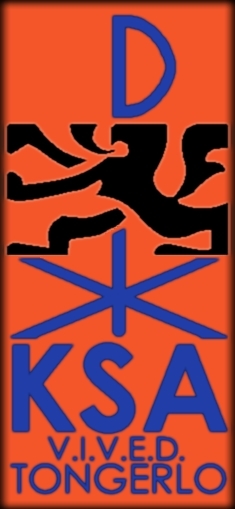 Beste Knaap Na onze meer dan geslaagde startdag zijn we er weer met de eerste activiteitenkalender van dit werkjaar. We hopen dan ook dat we jullie massaal zien verschijnen op de activiteiten. Breng ook zeker jullie kalender van de sportvereniging (voetbal, tennis, zwemmen, volleybal, tafeltennis, hockey, schermen, badminton, kleiduifschieten, diepzeeknikkeren, …) of andere hobby’s (tekenen, schilderen, knutselen, dichten, beeldhouwen, …) mee zodat we hier doorheen het jaar rekening mee kunnen houden!Tot binnenkort!In januari zullen er geen activiteiten zijn wegens examens van Kuerto en Hauwf. Onze excuses hier voor! Vanaf het moment dat deze gedaan zijn zullen de activiteiten weer vollebak beginnen!ActiviteitenkalenderKnapenWat?Wanneer?Hoe laat?Meebrengen?StartactiviteitZaterdag 15 oktober 201614u – 16uUniform & kalender van je andere hobby’sWat?Wanneer?Hoe laat?Wat?Dag van de JeugdbewegingVrijdag 21 oktober 2016De hele dag!Doe je uniform de hele dag aan (ook naar school!) en laat zien dat je een echte KSA’er bent uit Tongerlo!Wat?Wanneer?Hoe laat?Meebrengen?HalloweenVrijdag 28 oktober 201620u – 22uVerkleed je zo eng mogelijk en neem een zaklamp mee!Wat?Wanneer?Hoe laat?Meebrengen?Binnen de minuutZondag 13 november 201614u – 16uGeduld, concentratie, snelheid en efficiëntie!Wat?Wanneer?Hoe laat?Meebrengen?Zeeslag-stratego-bosspelZondag 27 november 201614u – 16u30Kleed je naar het weer + fiets!Wat?Wanneer?Hoe laat?Meebrengen?Gezellige kerstavond-kroketten-kwisVrijdag 23 december 201620u – 22uEen origineel cadeautje van ongeveer €5 en honger!